Advanced ToolsEV1 –(example) (Task 1)root@e-ubuntu:~/tools# python goog-mail.py agency.state.xx.us++++++++++++++++++++++++++++++++++++++++++++++++++++++ Google Web & Group Results:+++++++++++++++++++++++++++++++++++++++++++++++++++++Recruitment@agency.state.xx.usdro...@agency.state.xx.usMO-EBO@agency.state.xx.usjwheeler1@agency.state.xx.uspermits@agency.state.xx.usGRiederer@agency.state.xx.uspweykamp@agency.state.xx.usnymoving@agency.state.xx.usrstark@agency.state.xx.usrpeck@agency state xx ussroden@agency.state.xx.usgchristian@agency.state.xx.usvcavaleri@agency.state.xx.usrpersaud@agency.state.xx.usnloconnell@agency.state.xx.usrdimauro@agency.state.xx.usjrapoli@agency.state.xx.usjflint@agency.state.xx.usJhewitt@agency.state.xx.usjmhigley@agency.state.xx.us...MO-RecordsAccess@agency.state.xx.usContactsmreuss@agency.state.xx.usnlynch@agency.state.xx.usMemberssmunson@agency.state.xx.usDWOODIN@agency.state.xx.uswalbert@agency.state.xx.usgsiletzky@agency.state.xx.usCSchleede@agency.state.xx.usPlanHELPDESK@agency.state.xx.usprimmer@agency.state.xx.uswtelovsky@agency.state.xx.usjminotti@agency.state.xx.usaglynn@agency.state.xx.us2009-11GBogacz@agency.state.xx.usrmcdonough@agency.state.xx.usEV2 – Example forum post that may reveal too much information about the organization (Task 2)EV3 – Job Postings from the company website and a job board (Task 3)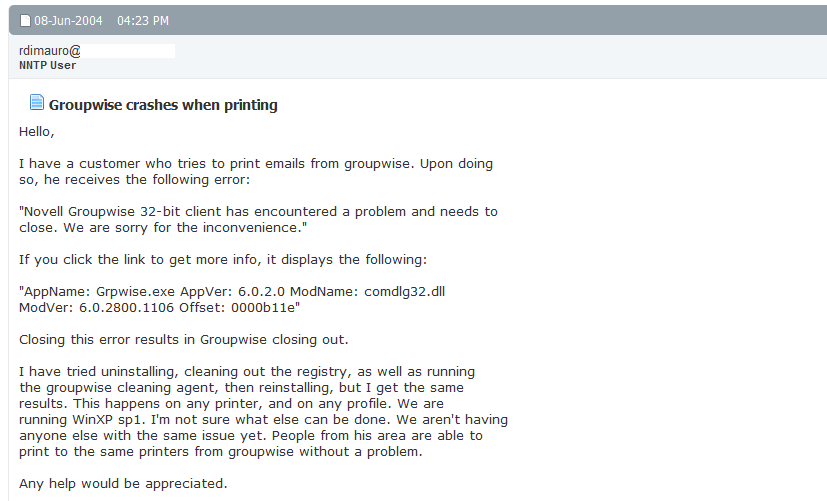 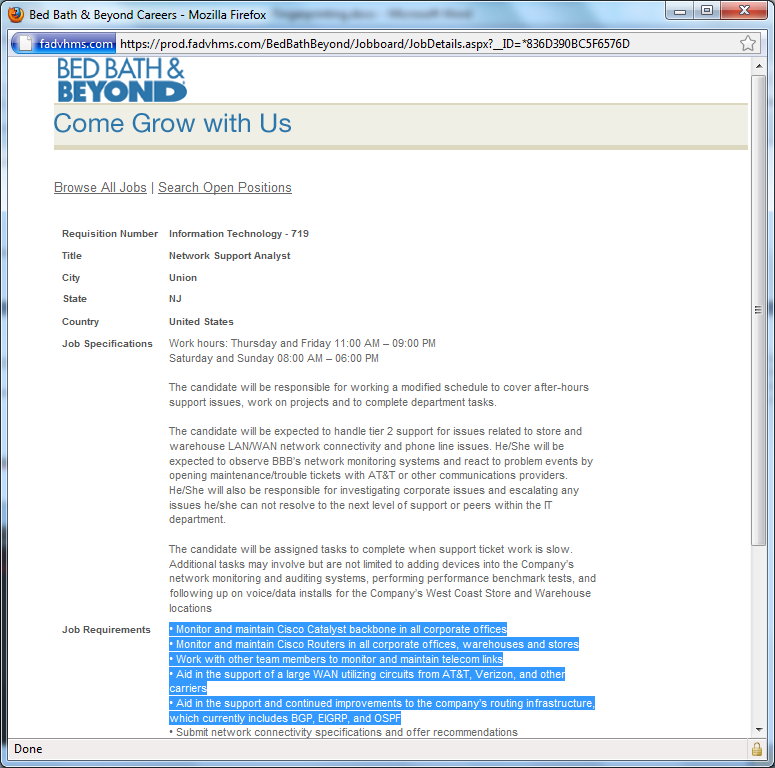 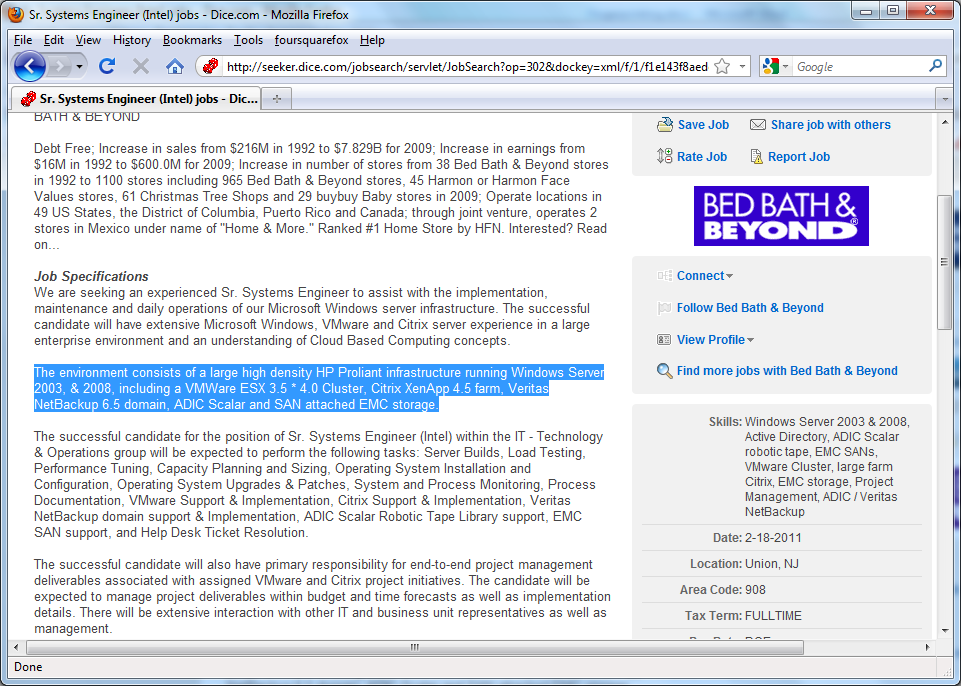 EV4 – SiteDigger Screenshot (Task 4).  EV5 – Dig command results (Task 5).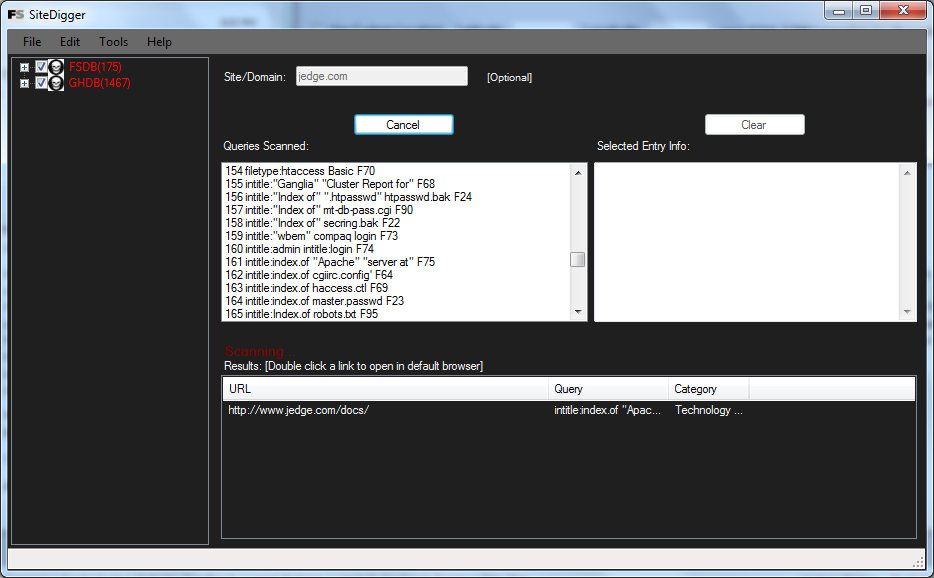 ; <<>> DiG 9.3.6-P1-RedHat-9.3.6-4.P1.el5_5.3 <<>> ns georgia.gov @192.168.0.1;; global options:  printcmd;; Got answer:;; ->>HEADER<<- opcode: QUERY, status: NOERROR, id: 54673;; flags: qr rd ra; QUERY: 1, ANSWER: 5, AUTHORITY: 0, ADDITIONAL: 0;; QUESTION SECTION:;georgia.gov.                   IN      NS;; ANSWER SECTION:georgia.gov.            28800   IN      NS      statens2.state.ga.us.georgia.gov.            28800   IN      NS      ns1.state.ga.us.georgia.gov.            28800   IN      NS      ns3.state.ga.us.georgia.gov.            28800   IN      NS      ns2.state.ga.us.georgia.gov.            28800   IN      NS      statens1.state.ga.us.;; Query time: 39 msec;; SERVER: 192.168.0.1#53(192.168.0.1);; WHEN: Fri Feb 18 14:55:39 2011;; MSG SIZE  rcvd: 140EV6 – Whois Lookup (Task 6).EV7a – Traceroute results (Task 7)root@e-ubuntu:~# traceroute www.jedge.comtraceroute to www.jedge.com (74.220.207.132), 30 hops max, 60 byte packets 1  192.168.2.254 (192.168.2.254)  4.715 ms  4.585 ms  7.013 ms 2  132.sub-66-174-175.myvzw.com (66.174.175.132)  72.575 ms  124.967 ms  125.263 ms 3  * * * 4  145.sub-66-174-36.myvzw.com (66.174.36.145)  199.153 ms  199.388 ms  199.943 ms 5  98.sub-66-174-36.myvzw.com (66.174.36.98)  203.174 ms  209.869 ms  218.216 ms 6  6.sub-69-83-33.myvzw.com (69.83.33.6)  227.900 ms  142.326 ms  142.756 ms 7  3.sub-69-83-33.myvzw.com (69.83.33.3)  107.173 ms  107.308 ms  110.093 ms 8  253.sub-69-83-33.myvzw.com (69.83.33.253)  111.813 ms  113.821 ms  114.380 ms 9  12.89.31.61 (12.89.31.61)  117.374 ms *  116.128 ms10  * * *11  fdlfl01jt.ip.att.net (12.122.81.29)  145.832 ms  145.689 ms  145.387 ms12  192.205.36.254 (192.205.36.254)  148.271 ms  99.677 ms  114.349 ms13  ae-32-52.ebr2.Miami1.Level3.net (4.69.138.126)  116.053 ms  106.759 ms  103.991 ms14  ae-2-2.ebr2.Atlanta2.Level3.net (4.69.140.142)  112.014 ms  138.127 ms  138.186 ms15  ae-72-72.csw2.Atlanta2.Level3.net (4.69.148.250)  121.093 ms ae-62-62.csw1.Atlanta2.Level3.net (4.69.148.238)  173.695 ms  140.634 ms16  ae-71-71.ebr1.Atlanta2.Level3.net (4.69.148.245)  172.547 ms  172.355 ms ae-61-61.ebr1.Atlanta2.Level3.net (4.69.148.233)  172.235 ms17  ae-6-6.ebr1.Washington12.Level3.net (4.69.148.106)  180.890 ms  190.928 ms  190.666 ms18  ae-1-100.ebr2.Washington12.Level3.net (4.69.143.214)  190.494 ms  190.153 ms  216.714 ms19  4.69.148.49 (4.69.148.49)  167.360 ms  189.146 ms  204.527 ms20  ae-71-71.csw2.NewYork1.Level3.net (4.69.134.70)  205.225 ms * *21  ae-4-99.edge3.NewYork1.Level3.net (4.68.16.209)  121.124 ms ae-1-69.edge3.NewYork1.Level3.net (4.68.16.17)  144.942 ms ae-3-89.edge3.NewYork1.Level3.net (4.68.16.145)  145.584 ms22  BLUEHOST-IN.edge3.NewYork1.Level3.net (4.26.35.98)  192.965 ms  191.138 ms  191.613 ms23  tg2-5.ar01.prov.acedatacenters.com (69.195.64.41)  191.812 ms  200.950 ms  201.490 ms24  host132.hostmonster.com (74.220.207.132)  203.458 ms  206.762 ms  208.874 msEV7b –TCPTraceroute results (Task 7)root@e-ubuntu:~# tcptraceroute www.jedge.comSelected device eth0, address 192.168.2.103, port 52128 for outgoing packetsTracing the path to www.jedge.com (74.220.207.132) on TCP port 80 (www), 30 hops                                                                                         max 1  192.168.2.254  2.524 ms  2.166 ms  3.161 ms 2  132.sub-66-174-175.myvzw.com (66.174.175.132)  59.230 ms  54.153 ms  59.083 ms 3  * * * 4  201.sub-69-83-43.myvzw.com (69.83.43.201)  93.733 ms  80.251 ms  81.526 ms 5  98.sub-66-174-36.myvzw.com (66.174.36.98)  79.322 ms  74.339 ms  88.353 ms 6  6.sub-69-83-33.myvzw.com (69.83.33.6)  88.139 ms  82.665 ms  82.259 ms 7  3.sub-69-83-33.myvzw.com (69.83.33.3)  82.295 ms  88.504 ms  95.971 ms 8  253.sub-69-83-33.myvzw.com (69.83.33.253)  108.682 ms  188.511 ms  77.345 ms 9  12.89.31.61  84.693 ms  124.828 ms  120.428 ms10  * * *11  fdlfl01jt.ip.att.net (12.122.81.29)  95.569 ms  88.542 ms  83.216 ms12  192.205.36.254  131.049 ms  93.077 ms  95.506 ms13  * ae-32-52.ebr2.Miami1.Level3.net (4.69.138.126) 147.726 ms  98.632 ms14  ae-2-2.ebr2.Atlanta2.Level3.net (4.69.140.142)  113.210 ms  107.538 ms  107.887 ms15  ae-72-72.csw2.Atlanta2.Level3.net (4.69.148.250)  112.365 ms  112.815 ms  10 6.933 ms16  ae-71-71.ebr1.Atlanta2.Level3.net (4.69.148.245)  99.927 ms  107.251 ms  205.416 ms17  ae-6-6.ebr1.Washington12.Level3.net (4.69.148.106)  114.900 ms  124.174 ms  124.107 ms18  ae-1-100.ebr2.Washington12.Level3.net (4.69.143.214)  131.660 ms  119.146 ms 122.574 ms19  4.69.148.49  128.262 ms  199.605 ms  132.331 ms20  ae-81-81.csw3.NewYork1.Level3.net (4.69.134.74)  132.453 ms  121.833 ms  140.402 ms21  ae-3-89.edge3.NewYork1.Level3.net (4.68.16.145)  128.667 ms  125.030 ms  128.452 ms22  BLUEHOST-IN.edge3.NewYork1.Level3.net (4.26.35.98)  186.740 ms  184.821 ms 185.135 ms23  tg2-5.ar01.prov.acedatacenters.com (69.195.64.41)  180.102 ms  186.995 ms  178.154 ms24  host132.hostmonster.com (74.220.207.132) [open]  179.793 ms  184.481 ms  172.905 msEV8 – SCAPY TCP traceroute results (Task 8).  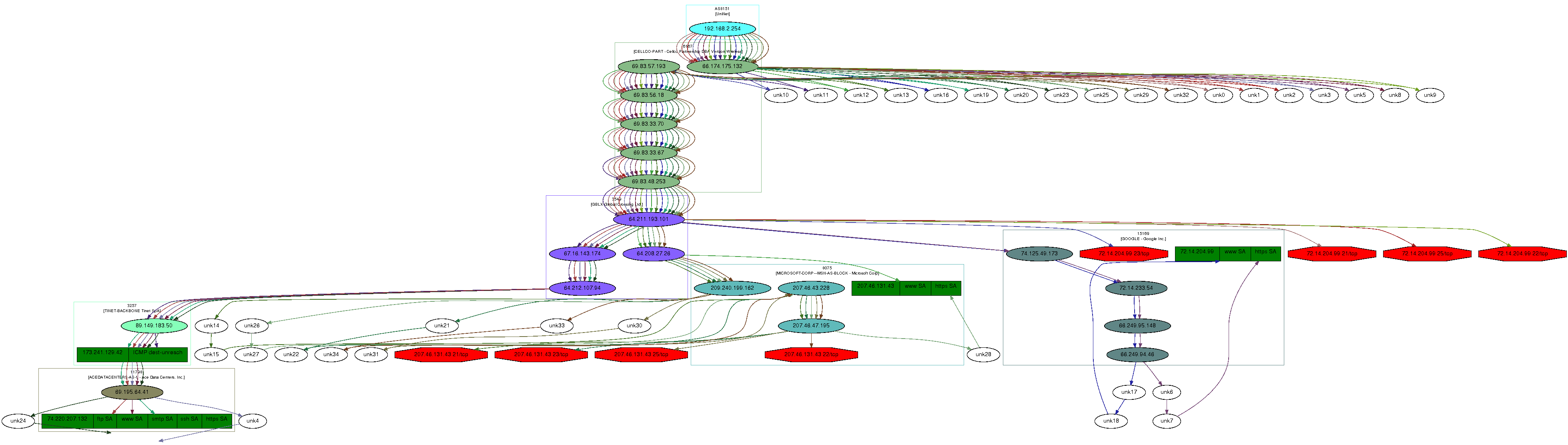 EV9 – dig command MX query results (Task 9).  root@e-ubuntu:~# dig @ns1.hostmonster.com -t MX jedge.com; <<>> DiG 9.7.0-P1 <<>> @ns1.hostmonster.com -t MX jedge.com; (1 server found);; global options: +cmd;; Got answer:;; ->>HEADER<<- opcode: QUERY, status: NOERROR, id: 14199;; flags: qr aa rd ra; QUERY: 1, ANSWER: 1, AUTHORITY: 0, ADDITIONAL: 1;; QUESTION SECTION:;jedge.com.                     IN      MX;; ANSWER SECTION:jedge.com.              14400   IN      MX      0 jedge.com.;; ADDITIONAL SECTION:jedge.com.              14400   IN      A       74.220.207.132;; Query time: 189 msec;; SERVER: 74.220.195.131#53(74.220.195.131);; WHEN: Wed Feb 23 08:38:28 2011;; MSG SIZE  rcvd: 59 EV10 – dictionary attack DNS server looking for hosts with common names using dnsmap (Task 10).root@e-ubuntu:~/tools/dnsmap-0.30# ./dnsmap agency.state.xx.us -w words.txtdnsmap 0.30 - DNS Network Mapper by pagvac (gnucitizen.org)[+] searching (sub)domains for agency.state.xx.us using words.txt[+] using maximum random delay of 10 millisecond(s) between requestsdns1.agency.state.xx.usIP address #1: 170.3.245.245dns2.agency.state.xx.usIP address #1: 170.3.245.246www.agency.state.xx.usIP address #1: 170.3.245.30www1.agency.state.xx.usIP address #1: 170.3.245.54www3.agency.state.xx.usIP address #1: 170.3.8.21www4.agency.state.xx.usIP address #1: 170.3.245.14[+] 6 (sub)domains and 6 IP address(es) found[+] completion time: 7 second(s)EV11a – results from reverse lookup using perl script dnsenum.pl  (Task 11)----------------------------------------------------Performing reverse lookup on 1024 ip addresses:----------------------------------------------------  4.8.168.192.in-addr.arpa.       10800   IN      PTR     www.agency.state.xx.us.  5.8.168.192.in-addr.arpa.       10800   IN      PTR     www.agency.state.xx.us.  9.8.168.192.in-addr.arpa.       10800   IN      PTR     batman.agency.state.xx.us.  10.8.168.192.in-addr.arpa.      10800   IN      PTR     robin.agency.state.xx.us.  18.8.168.192.in-addr.arpa.      10800   IN      PTR     mail3.agency.state.xx.us.  19.8.168.192.in-addr.arpa.      10800   IN      PTR     mail4.agency.state.xx.us.  21.8.168.192.in-addr.arpa.      10800   IN      PTR     www3.agency.state.xx.us.  25.8.168.192.in-addr.arpa.      10800   IN      PTR     ftp.agency.state.xx.us.  27.8.168.192.in-addr.arpa.      10800   IN      PTR     www1.agency.state.xx.us.  27.8.168.192.in-addr.arpa.      10800   IN      PTR     www2.agency.state.xx.us.  27.8.168.192.in-addr.arpa.      10800   IN      PTR     www8.agency.state.xx.us.  35.8.168.192.in-addr.arpa.      10800   IN      PTR     www7.agency.state.xx.us.  1.57.168.192.in-addr.arpa.      10800   IN      PTR     gw.agency.state.xx.us.  2.245.168.192.in-addr.arpa.     10800   IN      PTR     www9.agency.state.xx.us.  3.245.168.192.in-addr.arpa.     10800   IN      PTR     www10.agency.state.xx.us.  4.245.168.192.in-addr.arpa.     10800   IN      PTR     www11.agency.state.xx.us.  5.245.168.192.in-addr.arpa.     10800   IN      PTR     www12.agency.state.xx.us.  7.245.168.192.in-addr.arpa.     10800   IN      PTR     www13.agency.state.xx.us.  10.245.168.192.in-addr.arpa.    10800   IN      PTR     www15.agency.state.xx.us.  14.245.168.192.in-addr.arpa.    10800   IN      PTR     www4.agency.state.xx.us.  15.245.168.192.in-addr.arpa.    10800   IN      PTR     www5.agency.state.xx.us.  44.245.168.192.in-addr.arpa.    10800   IN      PTR     www20.agency.state.xx.us.  245.245.168.192.in-addr.arpa.   10800   IN      PTR     dns1.agency.state.xx.us.  246.245.168.192.in-addr.arpa.   10800   IN      PTR     dns2.agency.state.xx.us.22 results out of 1024 ip addresses.EV11b – results from reverse lookup using Nmap  (Task 11)Nmap scan report for 192.168.0.14Nmap scan report for 192.168.0.15Nmap scan report for 192.168.0.16Nmap scan report for 192.168.0.17Nmap scan report for mail3.agency.state.xx.us (192.168.0.18)Nmap scan report for mail4.agency.state.xx.us (192.168.0.19)Nmap scan report for 192.168.0.20Nmap scan report for www3.agency.state.xx.us (192.168.0.21)Nmap scan report for 192.168.0.22Nmap scan report for 192.168.0.23Nmap scan report for 192.168.0.24Nmap scan report for ftp.agency.state.xx.us (192.168.0.25)Nmap scan report for 192.168.0.26Nmap scan report for www8.agency.state.xx.us (192.168.0.27)Nmap scan report for 192.168.0.28Nmap scan report for 192.168.0.29Nmap scan report for 192.168.0.30Nmap scan report for 192.168.0.31Nmap scan report for 192.168.0.32Nmap scan report for 192.168.0.33Nmap scan report for 192.168.0.34Nmap scan report for www7.agency.state.xx.us (192.168.0.35)Nmap scan report for 192.168.0.36Nmap scan report for 192.168.0.37Nmap scan report for 192.168.0.38EV12 – dnswalk sample results (Task 12)root@e-ubuntu:~/tools/dnswalk# ./dnswalk agency.state.xx.us.Checking agency.state.xx.us.Getting zone transfer of agency.state.xx.us. from dns1.agency.state.xx.us...failedFAIL: Zone transfer of agency.state.xx.us. from dns1.agency.state.xx.us failed: connection failedGetting zone transfer of agency.state.xx.us. from dns2.agency.state.xx.us...failedFAIL: Zone transfer of agency.state.xx.us. from dns2.agency.state.xx.us failed: connection failedGetting zone transfer of agency.state.xx.us. from xxxx.xx.xxxx.xx.att.net...done.SOA=dns1.agency.state.xx.us        contact=sleddick.agency.state.xx.usWARN: agency.state.xx.us A 192.168.245.30: no PTR recordWARN: autodiscover.agency.state.xx.us CNAME adredirect.nysemail.nyenet: unknown hostWARN: ldap.agency.state.xx.us A 192.168.62.6: no PTR recordWARN: smartnet.agency.state.xx.us A 192.168.8.15: no PTR recordWARN: www.agency.state.xx.us A 192.168.245.30: no PTR recordWARN: www1.agency.state.xx.us A 192.168.245.54: no PTR recordWARN: www14.agency.state.xx.us A 192.168.245.12: no PTR recordWARN: www19.agency.state.xx.us A 192.168.245.9: no PTR recordWARN: www21.agency.state.xx.us A 192.168.245.43: no PTR record2 failures, 9 warnings, 0 errors.EV13 – Zone transfer results (Task 13); <<>> DiG 9.7.0-P1 <<>> @xxx.xx.xx.xxxxxx.att.net -t AXFR agency.state.xx.us; (1 server found);; global options: +cmdagency.state.xx.us.        10800   IN      SOA     dns1.agency.state.xx.us. sleddick.agency.state.xx.us. 124 10800 3600 432000 86400agency.state.xx.us.        10800   IN      TXT     "v=spf1 a:batman.agency.state.xx.us mx include:xxxxxx.state.xx.us ~all"agency.state.xx.us.        10800   IN      A       192.168.245.30agency.state.xx.us.        600     IN      MX      10 mail.xxxxxxxx.xxxxxxxxxx.com.agency.state.xx.us.        10800   IN      NS      xxx.xx.xx.xxxxxx.att.net.agency.state.xx.us.        10800   IN      NS      xxx.xx.xx.xxxxxx.att.net.agency.state.xx.us.        10800   IN      NS      dns1.agency.state.xx.us.agency.state.xx.us.        10800   IN      NS      dns2.agency.state.xx.us.batman.agency.state.xx.us. 10800   IN      A       192.168.8.9dns1.agency.state.xx.us.   10800   IN      A       192.168.245.245dns2.agency.state.xx.us.   10800   IN      A       192.168.245.246web1.agency.state.xx.us. 10800  IN      A       192.168.8.4web2.agency.state.xx.us. 10800  IN      A       192.168.8.5ftp.agency.state.xx.us.    10800   IN      A       192.168.8.25gw.agency.state.xx.us.     10800   IN      A       192.168.57.1ldap.agency.state.xx.us.   10800   IN      A       192.168.62.6lyris.agency.state.xx.us.  10800   IN      A       192.168.8.253mail3.agency.state.xx.us.  10800   IN      A       192.168.8.18mail4.agency.state.xx.us.  10800   IN      A       192.168.8.19www4.agency.state.xx.us.   10800   IN      A       192.168.245.14www5.agency.state.xx.us.   10800   IN      A       192.168.245.15www7.agency.state.xx.us.   10800   IN      A       192.168.8.35www8.agency.state.xx.us.   10800   IN      A       192.168.8.27agency.state.xx.us.        10800   IN      SOA     dns1.agency.state.xx.us. sleddick.agency.state.xx.us. 124 10800 3600 432000 86400;; Query time: 142 msec;; SERVER: xxx.xxx.128.106#53(xxx.xxx.128.106);; WHEN: Wed Feb 23 09:04:27 2011;; XFR size: 37 records (messages 1, bytes 1020)EV14 – Banner grabbing results (Task 14)root@bt:~# echo "" | nc -v -n -w1  74.220.207.132 21-23(UNKNOWN) [74.220.207.132] 23 (telnet) : Connection timed out(UNKNOWN) [74.220.207.132] 22 (ssh) openSSH-2.0-OpenSSH_5.5Protocol mismatch.(UNKNOWN) [74.220.207.132] 21 (ftp) open220---------- Welcome to Pure-FTPd [privsep] [TLS] ----------220-You are user number 6 of 1000 allowed.220-Local time is now 19:15. Server port: 21.220-This is a private system - No anonymous login220-IPv6 connections are also welcome on this server.220 You will be disconnected after 15 minutes of inactivity.500 ?root@bt:~# (echo HEAD / HTTP/1.0; echo; ) | nc www.microsoft.com 80HTTP/1.1 200 OKCache-Control: no-cacheContent-Length: 1020Content-Type: text/htmlLast-Modified: Mon, 16 Mar 2009 20:35:26 GMTAccept-Ranges: bytesETag: "67991fbd76a6c91:0"Server: Microsoft-IIS/7.5VTag: 438572940500000000P3P: CP="ALL IND DSP COR ADM CONo CUR CUSo IVAo IVDo PSA PSD TAI TELo OUR SAMo CNT COM INT NAV ONL PHY PRE PUR UNI"X-Powered-By: ASP.NETDate: Fri, 25 Feb 2011 02:13:21 GMTConnection: keep-aliveroot@e-ubuntu:~# (echo HEAD / HTTP/1.0; echo; ) | stunnel -c -r www.google.com:443HTTP/1.0 302 FoundLocation: https://encrypted.google.com/Cache-Control: privateContent-Type: text/html; charset=UTF-8Set-Cookie: PREF=ID=de532827bb23a262:FF=0:TM=1298600075:LM=1298600075:S=_a8OugcwR2uNgvvg; expires=Sun, 24-Feb-2013 02:14:35 GMT; path=/; domain=.google.comSet-Cookie: NID=44=NWggLgtBWc7uPUYXm1lDZiLaBUpKu3J4JRbf7xW6tSmw41LQnW3J0d1JxWHpuFhxn0L2FA--q9Y7yB30XI9BLXAOPbCBnUmUNg5Jr5JxFKRcc8RT3wX0FZut643eBgBW; expires=Sat, 27-Aug-2011 02:14:35 GMT; path=/; domain=.google.com; HttpOnlyDate: Fri, 25 Feb 2011 02:14:35 GMTServer: gwsContent-Length: 226X-XSS-Protection: 1; mode=blockAppendix A:  Installation HelpWindows DIG installationdig is the standard tool for advanced DNS queries. A Windows version is available as part of the BIND port. To install it on Windows:Go to ftp://ftp.isc.org/isc/bind9/ Download the latest version of BIND (in Zip format)Open the archive in WindowsExtract dig.exe and *.dll to c:\Tools\digFrom the Windows Command Prompt change to the c:\Tools\dig directory and run digIf you want the documentation page, extract dig.html to somewhere that you can find it.Now you will be able to use dig from your command prompt in Windows. It is faster and more sophisticated than nslookup. Get the quick help options with "dig -h".Linux SCAPY installationUbuntu 10.04 LTS$sudo apt-get install scapy python-pygraphviz python-pythonmagick python-pyx python-gnuplotaccept all dependencies RHEL5 and CentOS-5 (python 2.4)$wget http://packages.sw.be/scapy/scapy-1.0.5-1.el5.rf.noarch.rpm$sudo rpm -ivh scapy-1.0.5-1.el5.rf.noarch.rpm$sudo yum install gnuplot gd tcpdump libpcap ImageMagick$sudo ln -s /usr/sbin/tcpdump /usr/bin/tcpdump Install Python PyX$wget http://optusnet.dl.sourceforge.net/sourceforge/pyx/PyX-0.10.tar.gz$tar xvzf PyX-0.10.tar.gz$cd PyX-0.10$python setup.py build$sudo python setup.py installInstall Gnuplot Python Wrapper$wget http://cdnetworks-us-2.dl.sourceforge.net/project/numpy/NumPy/1.5.1/numpy-1.5.1.tar.gz$tar zxvf numpy-1.5.1.tar.gz$cd numpy-1.5.1$python setup.py build$sudo python setup.py install$cd ..$wget http://cdnetworks-us-2.dl.sourceforge.net/project/gnuplot-py/Gnuplot-py/1.8/gnuplot-py-1.8.zip$unzip gnuplot-py-1.8.zip$cd gnuplot-py-1.8$python setup.py build$sudo python setup.py installInstall Python Crypto Wrapper$wget http://ftp.dlitz.net/pub/dlitz/crypto/pycrypto/pycrypto-2.3.tar.gz$tar zxvf pycrypto-2.3.tar.gz$cd pycrypto-2.3$python setup.py build$sudo python setup.py install$wget http://www.secdev.org/projects/scapy/files/ethertypes$sudo mv ethertypes /etcLinux dnswalk installation (Ubuntu 10.4 LTS)apt-get install libnet-dns-perl libdigest-hmac-perl libdigest-sha1-perl libnet-ip-perlmkdir –p ~/tools/dnswalkwget http://cdnetworks-us-2.dl.sourceforge.net/project/dnswalk/dnswalk/2.0.2/dnswalk-2.0.2.tar.gztar zxvf dnswalk-2.0.2.tar.gzrm dnswalk-2.0.2.tar.gzLinux dnsenum installation (Ubuntu 10.4 LTS)$sudo apt-get install libnet-netmask-perl libxml-writer-perl libnet-whois-raw-perl libcarp-assert-more-perl libcarp-assert-perl libhttp-server-simple-perl libio-socket-ssl-perl libnet-libidn-perl libnet-ssleay-perl libtest-longstring-perl libwww-mechanize-perl libnet-xwhois-perl libnet-whois-ripe-perl $mkdir ~/tools$cd ~/tools$wget http://dnsenum.googlecode.com/files/dnsenum1.2.1.tar.gz$tar zxvf dnsenum1.2.1.tar.gz$cd dnsenum1.2.1$wget http://dnsenum.googlecode.com/files/dnsbig.txtLinux dnsmap installation (Ubuntu 10.4 LTS)$mkdir ~/tools$cd ~/tools$wget http://dnsmap.googlecode.com/files/dnsmap-0.30.tar.gz $tar zxvf dnsmap-0.30.tar.gz $cd dnsmap-0.30$makeLinux stunnel 3 installation (Ubuntu 10.4 LTS)When stunnel 4.0 was released, the entire interface changed from where you can type all the details on the command line to one where all the details must be placed within a configuration file. This will not work for the purposes we need. Ubuntu only offers stunnel4. Instructions below will get the latest version of Stunnel 3 up and running. Download the latest stunnel version 3 http://www.stunnel.org/download/stunnel/src/stunnel-3.26.tar.gz $wget ftp://ftp.stunnel.org/stunnel/obsolete/3.x/stunnel-3.22.tar.gz $tar zxvf stunnel-3.22.tar.gz $cd stunnel-3.22$./configure --prefix=/usr --bindir=/usr/bin --sbindir=/usr/bin $make When asked enter the following information (or whatever you agency information is) Country Name (2 letter code) [PL]:US State or Province Name (full name) [Some-State]:Georgia Locality Name (eg, city) []:Atlanta Organization Name (eg, company) [Stunnel Developers Ltd]:DOAA Organizational Unit Name (eg, section) []:ISAAS Common Name (FQDN of your server) [localhost]:audits.state.ga.us $sudo make install Installing NMAP$mkdir ~/source$cd ~/source$wget http://nmap.org/dist/nmap-5.51.tar.bz2$tar jxvf nmap-5.51.tar.bz2$cd nmap-5.51$./configure$make$sudo make installAppendix B – SCAPY resultsIncorrect Results:  your router is not passing the trace packets back to your workstation.>>> res,unans = traceroute(["www.jedge.com","www.google.com","www.microsoft.com"],dport=[21,22,23,25,80,443],maxttl=20,retry=-2)Begin emission:******Finished to send 360 packets.Begin emission:***...............................Finished to send 354 packets.Begin emission:***...................*..*....................*..............................*............................Finished to send 351 packets............Begin emission:***Finished to send 344 packets.Begin emission:**Finished to send 341 packets.Begin emission:**Finished to send 339 packets.Begin emission:Finished to send 337 packets.Begin emission:Finished to send 337 packets.Received 164 packets, got 23 answers, remaining 337 packets   209.85.157.99:tcp21 209.85.157.99:tcp22 209.85.157.99:tcp23 209.85.157.99:tcp25 209.85.157.99:tcp443 209.85.157.99:tcp80 65.55.12.249:tcp21 65.55.12.249:tcp22 65.55.12.249:tcp23 65.55.12.249:tcp25 65.55.12.249:tcp443 65.55.12.249:tcp80 74.220.207.132:tcp21 74.220.207.132:tcp22 74.220.207.132:tcp23 74.220.207.132:tcp25 74.220.207.132:tcp443 74.220.207.132:tcp801  192.168.0.1     11  192.168.0.1     11  192.168.0.1     11  192.168.0.1     11  192.168.0.1     11   192.168.0.1     11  192.168.0.1     11 192.168.0.1     11 192.168.0.1     11 192.168.0.1     11 192.168.0.1     11  192.168.0.1     11 192.168.0.1     11   192.168.0.1     11   192.168.0.1     11   192.168.0.1     11   192.168.0.1     11    192.168.0.1     1117 -                   -                   -                   -                   209.85.157.99   SA   -                   -                  -                  -                  -                  -                   -                  -                    -                    -                    -                    -                     -19 -                   -                   -                   -                   209.85.157.99   SA   209.85.157.99   SA  -                  -                  -                  -                  -                   -                  -                    -                    -                    -                    -                     -20 -                   -                   -                   -                   209.85.157.99   SA   209.85.157.99   SA  -                  -                  -                  -                  -                   -                  -                    -                    -                    -                    -                     -The highlighted text is the router separating the workstation from the internet.  If your results show this then the test did not work.Link to a text version of the output.Link to a screenshot.Correct Results:  workstation is connected directly to the internet.>>> res,unans = traceroute(["www.jedge.com","www.google.com","www.microsoft.com"],dport=[21,22,23,25,80,443],maxttl=20,retry=-2)Begin emission:*****************************************************************************************************************Finished to send 360 packets.***************************************************************************************************Begin emission:*******Finished to send 148 packets.****************************Begin emission:***Finished to send 113 packets.Begin emission:**Finished to send 110 packets.*Begin emission:**Finished to send 107 packets.Begin emission:**Finished to send 105 packets.*Begin emission:Finished to send 102 packets.**Begin emission:*Finished to send 100 packets.Begin emission:Finished to send 99 packets.*Begin emission:Finished to send 98 packets.Begin emission:Finished to send 98 packets.Received 262 packets, got 262 answers, remaining 98 packets   207.46.131.43:tcp21 207.46.131.43:tcp22 207.46.131.43:tcp23 207.46.131.43:tcp25 207.46.131.43:tcp443 207.46.131.43:tcp80 72.14.204.99:tcp21 72.14.204.99:tcp22 72.14.204.99:tcp23 72.14.204.99:tcp25 72.14.204.99:tcp443 72.14.204.99:tcp80 74.220.207.132:tcp21 74.220.207.132:tcp22 74.220.207.132:tcp23 74.220.207.132:tcp25 74.220.207.132:tcp443 74.220.207.132:tcp801  192.168.2.254   11  192.168.2.254   11  192.168.2.254   11  192.168.2.254   11  192.168.2.254   11   192.168.2.254   11  192.168.2.254   11 192.168.2.254   11 192.168.2.254   11 192.168.2.254   11 192.168.2.254   11  192.168.2.254   11 192.168.2.254   11   192.168.2.254   11   192.168.2.254   11   192.168.2.254   11   192.168.2.254   11    192.168.2.254   112  66.174.175.132  11  66.174.175.132  11  66.174.175.132  11  66.174.175.132  11  66.174.175.132  11   66.174.175.132  11  66.174.175.132  11 66.174.175.132  11 66.174.175.132  11 66.174.175.132  11 66.174.175.132  11  66.174.175.132  11 66.174.175.132  11   66.174.175.132  11   66.174.175.132  11   66.174.175.132  11   66.174.175.132  11    66.174.175.132  114  69.83.57.193    11  69.83.57.193    11  69.83.57.193    11  69.83.57.193    11  69.83.57.193    11   69.83.57.193    11  69.83.57.193    11 69.83.57.193    11 69.83.57.193    11 69.83.57.193    11 69.83.57.193    11  69.83.57.193    11 69.83.57.193    11   69.83.57.193    11   69.83.57.193    11   69.83.57.193    11   69.83.57.193    11    69.83.57.193    115  69.83.56.18     11  69.83.56.18     11  69.83.56.18     11  69.83.56.18     11  69.83.56.18     11   69.83.56.18     11  69.83.56.18     11 69.83.56.18     11 69.83.56.18     11 69.83.56.18     11 69.83.56.18     11  69.83.56.18     11 69.83.56.18     11   69.83.56.18     11   69.83.56.18     11   69.83.56.18     11   69.83.56.18     11    69.83.56.18     11If you results show all the different hops the packet traversed they you are all set!Link to a text document showing the results in a better format.Link to a screen shot of the results in a terminal window.Windows and Linux commands and software used in this worksheet are documented below.  Each command has a link were additional information can be obtained to further understand the command features.Windows and Linux commands and software used in this worksheet are documented below.  Each command has a link were additional information can be obtained to further understand the command features.Windows and Linux commands and software used in this worksheet are documented below.  Each command has a link were additional information can be obtained to further understand the command features.Windows and Linux commands and software used in this worksheet are documented below.  Each command has a link were additional information can be obtained to further understand the command features.Command/ToolDescriptionLinkAppendixBiDiBlah v2.0Windows footprinting tool that leverages web search (Google, Yahoo, Windows Live), dictionary DNS enumeration, and reverse lookup to identify all external hosts.http://www.sensepost.com/labs/tools/pentest/bidiblah SiteDigger 3.0Windows footprinting tool that leverages the Google Hacking Database to identify “Google Dorks”.  These are weaknesses that have been cached by Google found by specific Google Queries.http://www.mcafee.com/us/downloads/free-tools/sitedigger.aspx digA flexible tool for interrogating DNS name servers. It performs DNS lookups and displays the answers that are returned from the name server(s) that were queriedhttp://linux.die.net/man/1/dig Windows InstallwhoiswhosipwhoisclStandard Linux command for querying domain and IP registrant information. Windows:  http://www.nirsoft.net/utils/whoiscl.htmlWindows:  http://www.nirsoft.net/utils/whosip.html tracerouteMap network path from workstation to target host using ICMP packates.tracertWindows traceroute command.tcptracerouteMap network path from workstation to target host using TCP packets.  This tool may have more success than traceroute as firewalls can be configured to drop ICMP packets.tracetcpWindows tcptraceroute tool.http://tracetcp.sourceforge.net/ NetCatNetcat is a featured networking utility which reads and writes data across network connections, using the TCP/IP protocol.  It is the swiss army knife of the TCP/IP protocol.http://netcat.sourceforge.net/ Windows:  http://joncraton.org/files/nc111nt.zip stunnelmultiplatform SSL tunneling proxyhttp://www.stunnel.org/ Linux InstallNmapNmap ("Network Mapper") is a free and open source utility for network exploration or security auditing.http://www.nmap.orgLinux InstallscapyScapy is a powerful interactive packet manipulation program. It is able to forge or decode packets of a wide number of protocols, send them on the wire, capture them, match requests and replies, and much more.http://www.secdev.org/projects/scapy/demo.html Linux Installdnswalkdnswalk is a DNS debugger. It performs zone transfers of specified domains, and checks the database in numerous ways for internal consistency, as well as accuracy.http://sourceforge.net/projects/dnswalk/ Linux InstalldnsenumThe purpose of Dnsenum is to gather as much information as possible about a domain. http://code.google.com/p/dnsenum/ Linux Installgoog-mail.pyPython script that scrapes Google for email addresses of the supplied domain name.  Found on the Backtrack 4 Live CD.http://www.jedge.com/utilities/goog-mail.pydnsmapPassive DNS network mapper a.k.a. subdomains bruteforcerhttp://dnsmap.googlecode.com/Linux InstallTaskSteps and DescriptionInitialsDateLinked
Results1Web search (Google, Yahoo, Bing) organization domains to enumerate websites and email addresses.WindowsA Windows tool from Sensepost called BiDiBlah can be used to scour the web and identifies email addresses and websites from the domain being searched.  Linux (and Windows with Python installed)#goog-mail.py <domain>EV12Search web forums and newsgroup postings for email posts related to information technology.A generic search of “@<agency_email_domain>” can yield results on newsgroups.  However a Windows tool from Sensepost called BiDiBlah or the Python script goog-mail.py, used in step 1, identified email addresses from the organization.  Search the web with the email addresses found to see if they are related to information technology posts on forums or newsgroups.  In additions create a “users” file from all the email addresses gathered.  Each email address is a potential username that can be used to gain access to a system.EV23Search job databases Just like regular search engines, job search sites could reveal a plethora of information on technology and services running on the target’s internal network. An assessor should carefully review the job postings published by the target on their own website or on other popular job search sites.Process• Check for resumes available on the target website• Check various job databases (i.e. monster, hotjobs, careerbuilder, & dice)• Search using search engines• Check for job postings on the target website• Check for job postings on job sites• Focus on resumes/ads where technology experience is requiredEV34Run Foundstone Sitedigger tool against agency address to enumerate common Google Dorking web vulnerabilities. EV45Identify authoritative DNS servers for the agency.These authoritative name servers can be found by querying the DNS infrastructure.  We will query our own dns server and ask it who controls the agency’s address.Linux#cat /etc/resolv.conf        identify your name server for step 2#dig ns <agency_domain> @<any_nameserver>WindowsC:\>ipconfig /all   identify your name server for step 2C:\Tools\dig\dig ns <agency_domain> @<any_nameserver>EV56Whois Lookup The whois utility is used to obtain the registered information for the domain name or ip address space.  This will help gather additional information about the auditee/client/target.  Whois can be used from the OS command line as well as a number of web services.WindowsC:\>whoiscl <domain_name>C:\>nslookup <domain_name>C:\>whosip <ip_address>  obtained from nslookup commandLinux$whois <domain_name>$nslookup <domain_name>$whois <ip_address>  obtained from nslookup commandEV67Identify the perimeter of the network segment.Trace ICMP and TCP to web target.
Run a TRACEROUTE to the targets web server and document the results.  A properly configured firewall will drop ICMP packets.  This means that the last hop to respond back will be the last router BEFORE the firewall.  This is useful in knowing the number of hops to the firewall.Linux#traceroute <webserver_ip>#tcptraceroute <webserver_ip>WindowsC:\>tracert <webserver_ip>C:\>tools\tracetcp <webserver_ip>EV7aEV7b8Trace and Graph TCP to select target (i.e. webserver) using SCAPY.#scapy>>> res,unans = traceroute(["<target_webserver>"],dport=[80,443],maxttl=20,retry=-2)>>> res.graph(target="> /tmp/graph.svg") The image will be called graph.svg in the /tmp directory.  Results may vary depending on the router sitting between your workstation and the internet.  Your router may not send the packets back to your machine. It is best to have your machine directly connected to the internet for this test. See Appendix B for example results (both correct and incorrect).For viewing the graphics file in Windows without downloading special software it is best to convert the file to a PNG.  Ensure you have imagemagick installed.#convert +antialias /tmp/graph.svg /tmp/graph.pngEV89Identify email servers via DNS query (MX record) #dig @<domain_DNS_server> -t MX <agency_domain>EV910Query DNS server for common server names.WindowsThe easiest and most complete way to accomplish this is in conjunction with steps 1 and 7 with a tool for Windows from Sensepost called BiDiBlah.  BiDiBlah has dictionary files of common server names.  These lists are run against the agency DNS server to enumerate additional hosts.LinuxThe Linux perl script dnsenum can be used to brute force hosts with the supplied dictionary file.#perl dnsenum.pl --file dns_words.txt <domain>You can also use the compiled program dnsmap#./dnsmap <domain> -w wordlist.txtEV10Perform reverse lookup against DNS server.WindowsThe easiest and most complete way to accomplish this is in conjunction with steps 1, 7, and 10 with a tool for Windows from Sensepost called BiDiBlah.After a whois lookup is done on the IP addresses from step 7 that range is then scanned for reverse lookup responses from the agency DNS server.LinuxThe Linux perl script dnsenum can be used to reverse lookup domain names via ip address ranges that have been identified.#perl dnsenum.pl --recursion –-file <word_list> <domain>Also, a real easy way to do a reverse lookup given an ip address range is just to use Nmap.# nmap -R -sL -o reverse.txt --dns-servers <DNS_Server> <IP_Address_Range>EV11EV11bCheck target for zone transfer and DNS issuesdnswalk can be quickly used to identify issues with a DNS record file or if a domain allows zone transfers.  I will identify all DNS servers that maintain records of the domain and try to audit each of them.#./dnswalk <dns_domain>EV12Perform zone transfer against DNS server.#dig @<domain_DNS_server> -t AXFR <agency_domain>EV13 Banner grap smtp, http, dns, ftp, and httpsAttempt to connect to any of the hosts identified from previous steps.  Attempt to connect to the web servers on port 21 (ftp).  Attempt to connect to ports 22 and 23 on all hosts identified.#echo "" | nc -v -n -w1 <ip_address> 21-23#nc <host> 25    HELO .com#dig @<host> #(echo HEAD / HTTP/1.0; echo; ) | nc <host> 80#(echo HEAD / HTTP/1.0; echo; ) | stunnel -c -r <host>:443EV141. #whois google.comRegistrant:        Dns Admin        Google Inc.        Please contact contact-admin@google.com 1600 Amphitheatre Parkway         Mountain View CA 94043        US        dns-admin@google.com +1.6502530000 Fax: +1.6506188571    Domain Name: google.com        Registrar Name: Markmonitor.com        Registrar Whois: whois.markmonitor.com        Registrar Homepage: http://www.markmonitor.com    Administrative Contact:        DNS Admin        Google Inc.        1600 Amphitheatre Parkway         Mountain View CA 94043        US        dns-admin@google.com +1.6506234000 Fax: +1.6506188571    Technical Contact, Zone Contact:        DNS Admin        Google Inc.        2400 E. Bayshore Pkwy         Mountain View CA 94043        US        dns-admin@google.com +1.6503300100 Fax: +1.6506181499    Created on..............: 1997-09-15.    Expires on..............: 2011-09-13.    Record last updated on..: 2011-02-05.    Domain servers in listed order:    ns2.google.com    ns1.google.com    ns4.google.com    ns3.google.com2.  #nslookup google.comNon-authoritative answer:Name:   google.comAddress: 74.125.157.99Name:   google.comAddress: 74.125.157.104Name:   google.comAddress: 74.125.157.1471. #whois google.comRegistrant:        Dns Admin        Google Inc.        Please contact contact-admin@google.com 1600 Amphitheatre Parkway         Mountain View CA 94043        US        dns-admin@google.com +1.6502530000 Fax: +1.6506188571    Domain Name: google.com        Registrar Name: Markmonitor.com        Registrar Whois: whois.markmonitor.com        Registrar Homepage: http://www.markmonitor.com    Administrative Contact:        DNS Admin        Google Inc.        1600 Amphitheatre Parkway         Mountain View CA 94043        US        dns-admin@google.com +1.6506234000 Fax: +1.6506188571    Technical Contact, Zone Contact:        DNS Admin        Google Inc.        2400 E. Bayshore Pkwy         Mountain View CA 94043        US        dns-admin@google.com +1.6503300100 Fax: +1.6506181499    Created on..............: 1997-09-15.    Expires on..............: 2011-09-13.    Record last updated on..: 2011-02-05.    Domain servers in listed order:    ns2.google.com    ns1.google.com    ns4.google.com    ns3.google.com3.  #whois NetRange:       74.125.0.0 - 74.125.255.255CIDR:           74.125.0.0/16OriginAS:NetName:        GOOGLENetHandle:      NET-74-125-0-0-1Parent:         NET-74-0-0-0-0NetType:        Direct AllocationNameServer:     NS2.GOOGLE.COMNameServer:     NS3.GOOGLE.COMNameServer:     NS4.GOOGLE.COMNameServer:     NS1.GOOGLE.COMRegDate:        2007-03-13Updated:        2007-05-22Ref:            http://whois.arin.net/rest/net/NET-74-125-0-0-1OrgName:        Google Inc.OrgId:          GOGLAddress:        1600 Amphitheatre ParkwayCity:           Mountain ViewStateProv:      CAPostalCode:     94043Country:        USRegDate:        2000-03-30Updated:        2009-08-07Ref:            http://whois.arin.net/rest/org/GOGLOrgTechHandle: ZG39-ARINOrgTechName:   Google IncOrgTechPhone:  +1-650-253-0000OrgTechEmail:  arin-contact@google.comOrgTechRef:    http://whois.arin.net/rest/poc/ZG39-ARIN